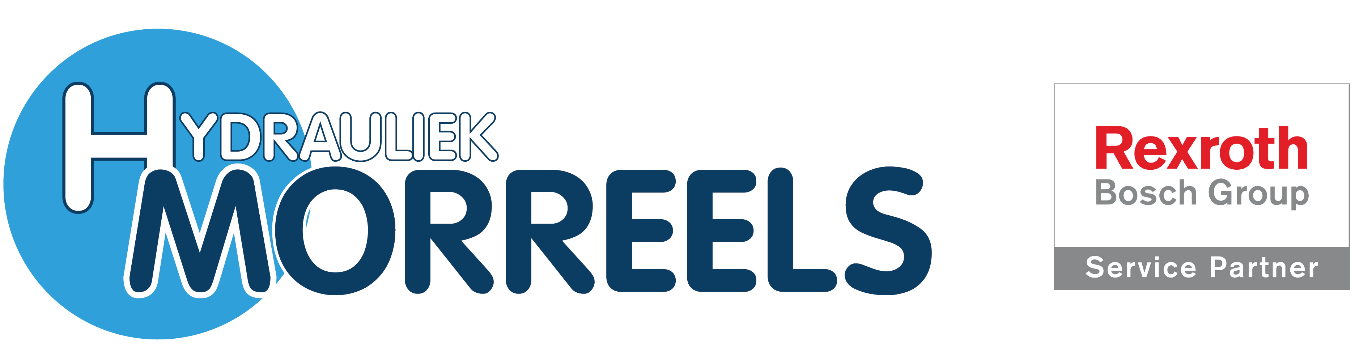 Terms and conditions of use1.	Introduction1.1	These terms and conditions shall govern your use of our website.1.2	By using our website, you accept these terms and conditions in full; accordingly, if you disagree with these terms and conditions or any part of these terms and conditions, you must not use our website.1.3	If you [register with our website, submit any material to our website or use any of our website services], we will ask you to expressly agree to these terms and conditions.1.5	Our website uses cookies; by using our website or agreeing to these terms and conditions, you consent to our use of cookies in accordance with the terms of our [privacy and cookies policy].2.	Credit2.1	This document was created using a template from SEQ Legal 3.	Copyright notice3.1	Copyright (c) 2016 Hydrauliek Morreels NV.3.2	Subject to the express provisions of these terms and conditions:(a)	we, together with our licensors, own and control all the copyright and other intellectual property rights in our website and the material on our website; and(b)	all the copyright and other intellectual property rights in our website and the material on our website are reserved.4.	Licence to use website4.1	You may:(a)	view pages from our website in a web browser;(b)	download pages from our website for caching in a web browser;(c)	print pages from our website;(d)	embed articles published on our website,	subject to the other provisions of these terms and conditions.4.2	Except as expressly permitted by Section 4.1 or the other provisions of these terms and conditions, you must not download any material from our website or save any such material to your computer.4.3	You may only use our website for your own personal and business purposes, and you must not use our website for any other purposes.4.4	Except as expressly permitted by these terms and conditions, you must not edit or otherwise modify any material on our website.4.5	Unless you own or control the relevant rights in the material, you must not:(a)	republish material from our website (including republication on another website) without any link or source provided on the target page;(b)	sell, rent or sub-license material from our website;(c)	show any material from our website in public;(d)	exploit material from our website for a commercial purpose; or(e)	redistribute material from our website.4.6	Notwithstanding Section 4.5, you may redistribute our newsletters and news articles in print and electronic form to any person.4.7	We reserve the right to restrict access to areas of our website, or indeed our whole website, at our discretion; you must not circumvent or bypass, or attempt to circumvent or bypass, any access restriction measures on our website.5.	Acceptable use5.1	You must not:(a)	use our website in any way or take any action that causes, or may cause, damage to the website or impairment of the performance, availability or accessibility of the website;(b)	use our website in any way that is unlawful, illegal, fraudulent or harmful, or in connection with any unlawful, illegal, fraudulent or harmful purpose or activity;(c)	use our website to copy, store, host, transmit, send, use, publish or distribute any material which consists of (or is linked to) any spyware, computer virus, Trojan horse, worm, keystroke logger, rootkit or other malicious computer software;(d)	access or otherwise interact with our website using any robot, spider or other automated means, except for the purpose of search engine indexing;(e)	violate the directives set out in the robots.txt file for our website; or(f)	use data collected from our website for any direct marketing activity (including without limitation email marketing, SMS marketing, telemarketing and direct mailing).5.2	You must not use data collected from our website to contact individuals, companies or other persons or entities.5.3	You must ensure that all the information you supply to us through our website, or in relation to our website, is true, accurate, current, complete and non-misleading.6.	Registration and accounts	Not applicable.7.	User login details	Not applicable.8.	Cancellation and suspension of account	Not applicable.9.	Your content: licence	Not applicable.10.	Your content: rulesNot applicable.11.	Limited warranties11.1	We do not warrant or represent:(a)	the completeness or accuracy of the information published on our website;(b)	that the material on the website is up to date; or(c)	that the website or any service on the website will remain available.11.2	We reserve the right to discontinue or alter any or all of our website services, and to stop publishing our website, at any time in our sole discretion without notice or explanation; and save to the extent expressly provided otherwise in these terms and conditions, you will not be entitled to any compensation or other payment upon the discontinuance or alteration of any website services, or if we stop publishing the website.11.3	To the maximum extent permitted by applicable law and subject to Section 12.1, we exclude all representations and warranties relating to the subject matter of these terms and conditions, our website and the use of our website.12.	Limitations and exclusions of liability12.1	Nothing in these terms and conditions will:(a)	limit or exclude any liability for death or personal injury resulting from negligence;(b)	limit or exclude any liability for fraud or fraudulent misrepresentation;(c)	limit any liabilities in any way that is not permitted under applicable law; or(d)	exclude any liabilities that may not be excluded under applicable law.12.2	The limitations and exclusions of liability set out in this Section 12 and elsewhere in these terms and conditions: (a)	are subject to Section 12.1; and(b)	govern all liabilities arising under these terms and conditions or relating to the subject matter of these terms and conditions, including liabilities arising in contract, in tort (including negligence) and for breach of statutory duty, except to the extent expressly provided otherwise in these terms and conditions.12.3	To the extent that our website and the information and services on our website are provided free of charge, we will not be liable for any loss or damage of any nature.12.4	We will not be liable to you in respect of any losses arising out of any event or events beyond our reasonable control.12.5	We will not be liable to you in respect of any business losses, including (without limitation) loss of or damage to profits, income, revenue, use, production, anticipated savings, business, contracts, commercial opportunities or goodwill.12.6	We will not be liable to you in respect of any loss or corruption of any data, database or software.12.7	We will not be liable to you in respect of any special, indirect or consequential loss or damage.12.8	You accept that we have an interest in limiting the personal liability of our officers and employees and, having regard to that interest, you acknowledge that we are a limited liability entity; you agree that you will not bring any claim personally against our officers or employees in respect of any losses you suffer in connection with the website or these terms and conditions (this will not, of course, limit or exclude the liability of the limited liability entity itself for the acts and omissions of our officers and employees).13.	Breaches of these terms and conditions13.1	Without prejudice to our other rights under these terms and conditions, if you breach these terms and conditions in any way, or if we reasonably suspect that you have breached these terms and conditions in any way, we may: (a)	send you one or more formal warnings;(b)	temporarily suspend your access to our website;(c)	permanently prohibit you from accessing our website;(d)	block computers using your IP address from accessing our website;(e)	contact any or all of your internet service providers and request that they block your access to our website;(f)	commence legal action against you, whether for breach of contract or otherwise; and/or13.2	Where we suspend or prohibit or block your access to our website or a part of our website, you must not take any action to circumvent such suspension or prohibition or blocking.14.	Variation14.1	We may revise these terms and conditions from time to time.14.2	The revised terms and conditions shall apply to the use of our website from the date of publication of the revised terms and conditions on the website, and you hereby waive any right you may otherwise have to be notified of, or to consent to, revisions of these terms and conditions. 14.3	If you have given your express agreement to these terms and conditions, we will ask for your express agreement to any revision of these terms and conditions; and if you do not give your express agreement to the revised terms and conditions within such period as we may specify, we will disable or delete your account on the website, and you must stop using the website.15.	Assignment15.1	You hereby agree that we may assign, transfer, sub-contract or otherwise deal with our rights and/or obligations under these terms and conditions. 15.2	You may not without our prior written consent assign, transfer, sub-contract or otherwise deal with any of your rights and/or obligations under these terms and conditions. 16.	Severability16.1	If a provision of these terms and conditions is determined by any court or other competent authority to be unlawful and/or unenforceable, the other provisions will continue in effect.16.2	If any unlawful and/or unenforceable provision of these terms and conditions would be lawful or enforceable if part of it were deleted, that part will be deemed to be deleted, and the rest of the provision will continue in effect. 17.	Third party rights17.1	A contract under these terms and conditions is for our benefit and your benefit, and is not intended to benefit or be enforceable by any third party.17.2	The exercise of the parties' rights under a contract under these terms and conditions is not subject to the consent of any third party.18.	Entire agreement18.1	Subject to Section 12.1, these terms and conditions, together with our privacy and cookies policy, shall constitute the entire agreement between you and us in relation to your use of our website and shall supersede all previous agreements between you and us in relation to your use of our website.19.	Law and jurisdiction19.1	These terms and conditions shall be governed by and construed in accordance with Belgian law.19.2	Any disputes relating to these terms and conditions shall be subject to the non-exclusive jurisdiction of the courts of Belgium.20.	Statutory and regulatory disclosures20.1	We are registered as Hydrauliek Morreels as an NV in Belgium and are subject to the corresponding rules.20.2	Our VAT number is BE 0424.417.560.21.	Our details21.1	This website is owned by Hydrauliek Morreels NV and operated by Lambelin Rafael.21.2	We are registered in Belgium under registration number 107331, and our registered office is at Schoonboeke 14 – B9600 Ronse.21.3	Our principal place of business is at Schoonboeke 14 – B9600 Ronse.21.4	You can contact us:(a)	by post, using the postal address Schoonboeke 14 – B9600 Ronse;(b)    using our website’s contact form;(c)	by telephone, on the contact number published dependant on the service you need or the general number 055/23.50.50; (d)    by fax on the number 055/21.00.66(e)	by email, using the email address published on our website correspondant to the service you need.